DOÇENTLİK İLK BAŞVURU FORMUEğitim DurumuT.C.ERZURUM TEKNİK ÜNİVERSİTESİ REKTÖRLÜĞÜ(Personel Dairesi Başkanlığına)Üniversitenizin …………………………   tarihli   Resmi Gazete’de yayımlanan akademik ilanına istinaden.………………………………………………….Fakültesi ………………………….Bölümü...................................... Anabilim Dalı’nda ilan edilen Doçentlik kadrosuna başvurmak istiyorum. Gerekli belgeler ekte sunulmuştur.Gereğini saygılarımla arz ederim.                                                        …./…../2018                                                                                                                                              İMZA                                                                                                                                                        EKLER:Başvuru Dilekçesi ( Dilekçe için  tıklayınız)Özgeçmiş (YÖK Formatında)Lisans / Yüksek Lisans ve Doktora Mezuniyet Belgesinin aslı veya noter tasdikli sureti.Yabancı Ülkelerden alınan diplomaların Üniversitelerarası Kurul Başkanlığınca denkliğinin onaylandığına dair belge.Yayın listesi ile bilimsel çalışma ve yayınlarını kapsayan dört (4)  adet dosya. Erkek adaylar için askerlik durum belgesi.Herhangi bir Kamu Kurumunda çalışanların (daha önce çalışıp ayrılmış olsalar dahi) çalıştıkları kurumlarından alacakları onaylı Hizmet Belgesi (Üniversitemizde çalışanlardan istenilmemektedir.)İlk kez kamu görevinde atanacaklar için tam teşekküllü devlet hastanesinden alınmış sağlık kurulu raporu.Adli Sicil Belgesi (Cumhuriyet Savcılığından veya http://www.turkiye.gov.tr/adresli internet sitesinden alınacak çıktı) Nüfus Cüzdanı Fotokopisi ve  Güvenlik Soruşturması Arşiv Araştırması Formu (Form İçin Tıklayınız) Form doldurulduktan sonra altta yer alan onay kısmı Personel Daire Başkanlığımızca başvuru sırasında doldurulacaktır. (Üniversitemizde çalışanlardan istenilmemektedir)Vesikalık Resim (2 adet)Adı Soyadı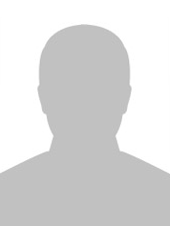 TC Kimlik NoYabancı Dili ve KPDS/ÜDS/YDS Puanı AdresiTelefon NumarasıBaşvuru TarihiKurum Adı / Fakülte / BölümMezuniyet TarihiLisans  …  /  …  / …… Yüksek Lisans  …  /  …  / …… Doktora  …  /  …  / …… 